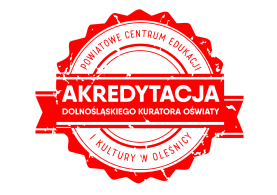 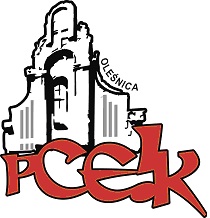                                                                                          Oleśnica, 16.11.2020 r.PCEiK.MDK.4390.13.20XII POWIATOWY TURNIEJ SUDOKU11 lutego 2021 r. 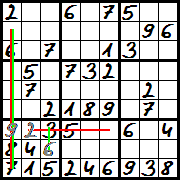 ORGANIZATORPowiatowe Centrum Edukacji i Kultury w Oleśnicy                    Autorki zadań konkursowych:                   Pani Halina Gwiździel - Szkoła Podstawowa nr 2 w Sycowie                                       Pani Mariola Dutkowska - Szkoła Podstawowa w Ligocie PolskiejCELE propagowanie łamigłówek logicznych, rozwijanie umiejętności logicznego myślenia, rozpowszechnianie alternatywnych form spędzania wolnego czasu.ADRESACIuczniowie kl. I – VIII szkół podstawowych powiatu oleśnickiego.TERMIN i MIEJSCE11 lutego 2021 r., godz. 9.00 – 11.00Powiatowe Centrum Edukacji i Kultury w Oleśnicy, ul. Wojska Polskiego 56ZASADY ORGANIZACYJNEPrzebieg turnieju:Turniej rozgrywany jest w trzech kategoriach wiekowych: klasy I-III godz. 9:00 klasy IV-VI godz. 10.00klasy VII-VIII godz.11.00W turnieju może wziąć udział do 2  reprezentantów ze szkoły w każdej kategorii wiekowej.Zgłoszenia należy przesłać do 4 lutego 2021 r. drogą elektroniczną na adres: pceik@pceik.pl  na dołączonej karcie zgłoszeniowej.Każdy uczestnik otrzymuje kartę z łamigłówkami SUDOKU. O zwycięstwie decyduje ilość zdobytych punktów i czas wypełniania karty. Maksymalny czas wypełniana diagramów                    to 45 min.Zasady oceniania:Uczeń zdobywa maksymalną liczbę punktów - za poprawnie wypełniony diagram.Część całkowitą z 50% punktów - za diagram wypełniony prawidłowo co najmniej w połowie.0 punktów - za diagram pusty lub z co najmniej jedną źle wpisaną cyfrą.W przypadku zdobycia tej samej ilości punktów liczy się czas oddania pracy.NAGRODY1.	Tytuł laureata konkursu zostanie przyznany zdobywcom I, II i III miejsca wg ilości uzyskanych        punktów.      2.	Nagrody i dyplomy za  zajęte   miejsca    wg   obowiązującej   procedury   zostaną   wręczone w siedzibie PCEiK w dniu ogłoszenia wyników .POSTANOWIENIA KOŃCOWEUdział w konkursie każdego uczestnika jest bezpłatny, dobrowolny i oznacza przyjęcie w pełni niniejszego regulaminu.Szczegółowe zasady regulujące  przebieg konkursu określają następujące procedury dostępne na stronie www.pceik.pl w zakładce: Młodzieżowy Dom Kultury/dokumenty wewnętrzne/ procedury i regulaminy :Procedura organizacji konkursów przedmiotowych i artystycznych w PCEiK w OleśnicyProcedura postępowania na wypadek podejrzenia zakażenia COVID-19 w Powiatowym Centrum Edukacji i Kultury w Oleśnicy.Osoby łamiące zasady określone w niniejszym regulaminie zostaną wykluczone z udziału w wyżej wspomnianym konkursie. Organizator może z przyczyn od niego niezależnych zmienić datę lub odwołać wydarzenie, o czym   poinformuje wszystkich zainteresowanych.ZAŁĄCZNIKIkarta zgłoszeniowa,oświadczenie rodziców lub opiekunów prawnych dotyczące RODO (skan przesłany mailem na adres: pceik@pceik.pl)zgoda rodziców na pomiar temperatury ciała dziecka (skan przesłany mailem na adres: pceik@pceik.pl)